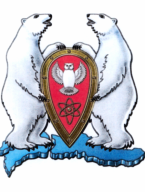 АДМИНИСТРАЦИЯ МУНИЦИПАЛЬНОГО ОБРАЗОВАНИЯ ГОРОДСКОЙ ОКРУГ «НОВАЯ ЗЕМЛЯ»РАСПОРЯЖЕНИЕ«  29 » апреля  2015 г.  № 64г. Архангельск-55О проведении праздничных мероприятий «Проводы русской зимы»В соответствии с Программой социально-экономического развития МО ГО «Новая Земля» на 2015-2017 гг., утвержденной решением Совета депутатов МО ГО «Новая Земля» от 03.12.2014 № 168 (в последней ред. решения Совета депутатов от 02.04.2015 г. № 198),р а с п о р я ж а ю с ь:1. Принять участие в организации и проведении праздничных мероприятий «Проводы русской зимы».2. В рамках проведения праздничных мероприятий принять участие в организации  и проведении спортивных соревнований на приз Главы муниципального образования:-спортивной эстафеты среди команд жителей Новой Земли;-по гиревому спорту среди жителей Новой Земли;-по перетягиванию каната среди жителей Новой Земли.3. Принять участие в создании снежных фигур в пос. Рогачево и пос. Белушья Губа.4. Ведущему специалисту отдела организационной, кадровой и социальной работы  Кравцовой Т.Н. организовать вручение призов и подарков пос. Белушья Губа: победителям спортивной эстафеты:-  за  I место: кубок, медаль,  памятный подарок – складное кресло;-  за  II место: кубок,  медаль, памятный подарок – светодиодный фонарь; - за III место: кубок, медаль, памятный подарок – фонарь «Эра»;победителям соревнования по перетягиванию каната:-  за  I место:  памятный подарок – складное кресло;-  за  II место: памятный подарок – светодиодный фонарь;победителям соревнований по гиревому спорту:-  за  I место:  памятный подарок – складное кресло;-  за  II место: памятный подарок – светодиодный фонарь;- за III место: памятный подарок – фонарь «Эра»;- за создание лучшей снежной фигуры памятный подарок – «Мангал-дипломат»; участникам праздничных конкурсов поощрительные призы – брелоки, подшитые с логотипом (в количестве 20 штук).5. Ведущему специалисту отдела организационной, кадровой и социальной работы  Кравцовой Т.Н. организовать вручение призов и подарков пос. Рогачево:победителям соревнований по перетягиванию каната:-  за  I место:  памятный подарок – светодиодный фонарь;-  за  II место: памятный подарок – фонарь «Эра»;победителям соревнований по гиревому спорту:-  за  I место:  памятный подарок – светодиодный фонарь;-  за  II место: памятный подарок – фонарь «Эра»; победителям соревнований за создание лучшей снежной фигуры памятный подарок – «Мангал-дипломат»; участникам праздничных конкурсов поощрительные призы – брелоки, подшитые с логотипом (в количестве 10 штук). 6. Руководителю отдела экономики и финансов Бочкаревой О.В. выделить денежные средства для приобретения сладких призов (шоколада)  в размере 8 600,00  (Восемь тысяч шестьсот) рублей 00 копеек в соответствии со статьей 08 04 местного бюджета на 2015 год. 7. Данное распоряжение опубликовать в газете «Новоземельские вести» и на официальном сайте МО ГО «Новая Земля».8. Контроль за исполнением настоящего распоряжения возложить на руководителя отдела организации, кадровой и социальной работы.И.о. главы муниципального образования                                                    А.И. Минаев